Community Disability Alliance Hunter Incorporated
406 - 408 King Street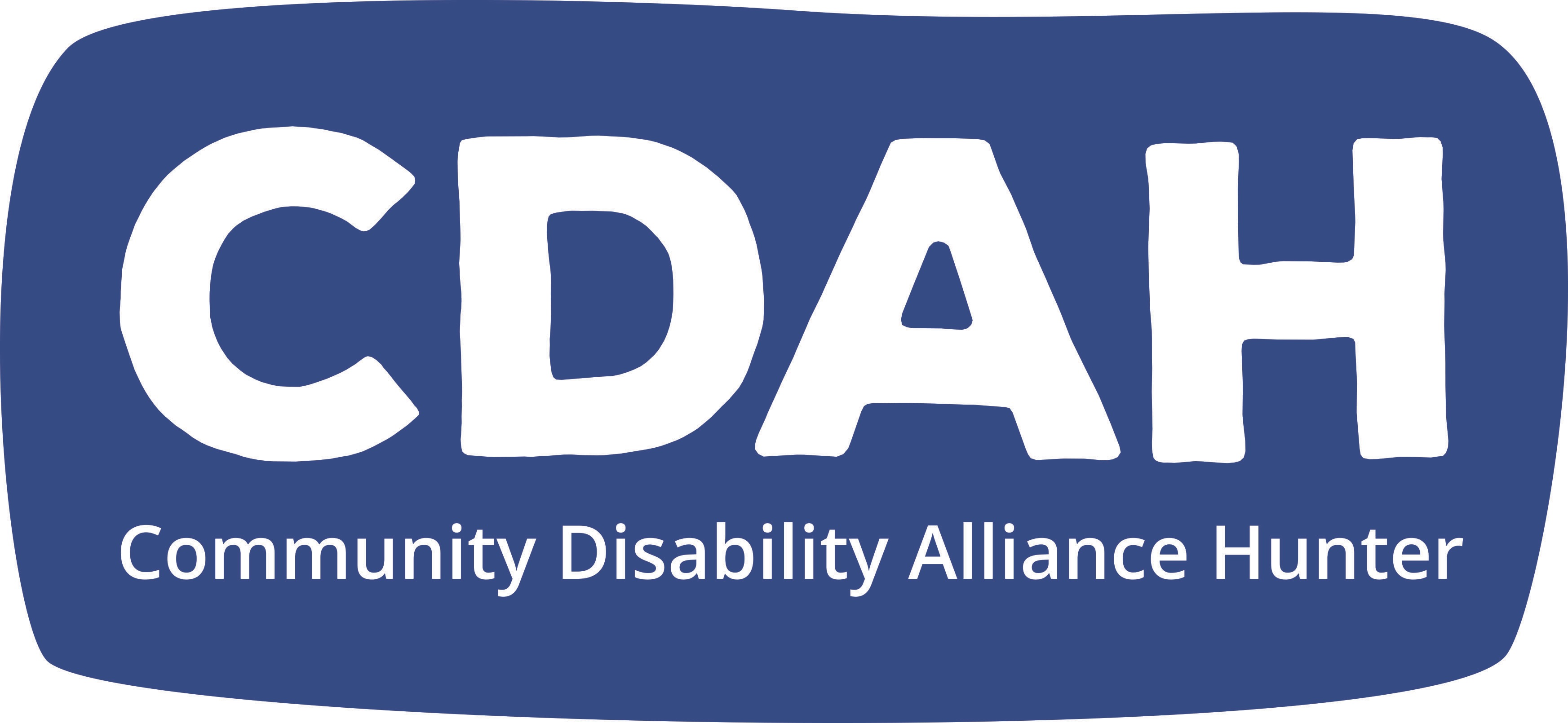 Newcastle West NSW 2302ABN: 32 394 152 929Email: info@cdah.org.auwww.cdah.org.auCommunity Disability Alliance Hunter Incorporated(incorporated under the Association’s Incorporation Act 2009)BOARD NOMINATION FORM 2021/2022I wish to nominate to the Board of Community Disability Alliance Hunter Incorporated for the year 2021/2022.
Name:Address: Phone (Home):Phone (Mobile):Email:Date of Birth:Place of Birth:(Information about date and place of birth is required by the Australian Charity and Not for Profit Commission)Please mark one. Are you:a person with disability? a family member of a person with disability? Please note: to be a member of the Board you need to hold a current WWCC.Your signature:Date:Name of seconder (please print):Signature of seconder:Date: